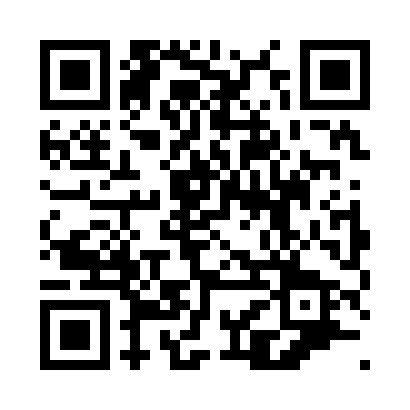 Prayer times for Ranworth, Norfolk, UKMon 1 Jul 2024 - Wed 31 Jul 2024High Latitude Method: Angle Based RulePrayer Calculation Method: Islamic Society of North AmericaAsar Calculation Method: HanafiPrayer times provided by https://www.salahtimes.comDateDayFajrSunriseDhuhrAsrMaghribIsha1Mon2:464:3512:586:379:2111:092Tue2:474:3612:586:379:2111:093Wed2:474:3612:586:379:2011:094Thu2:484:3712:596:369:2011:095Fri2:484:3812:596:369:1911:096Sat2:494:3912:596:369:1811:097Sun2:494:4012:596:369:1811:088Mon2:504:4112:596:359:1711:089Tue2:514:4212:596:359:1611:0810Wed2:514:431:006:359:1511:0711Thu2:524:441:006:349:1511:0712Fri2:534:451:006:349:1411:0713Sat2:534:471:006:339:1311:0614Sun2:544:481:006:339:1211:0615Mon2:544:491:006:329:1111:0516Tue2:554:501:006:329:0911:0517Wed2:564:521:006:319:0811:0418Thu2:574:531:006:319:0711:0419Fri2:574:541:006:309:0611:0320Sat2:584:561:006:299:0511:0221Sun2:594:571:016:299:0311:0222Mon2:594:591:016:289:0211:0123Tue3:005:001:016:279:0011:0024Wed3:015:021:016:268:5911:0025Thu3:025:031:016:258:5710:5926Fri3:025:051:016:258:5610:5827Sat3:035:061:016:248:5410:5728Sun3:045:081:016:238:5310:5629Mon3:055:091:016:228:5110:5630Tue3:055:111:016:218:5010:5531Wed3:065:121:006:208:4810:54